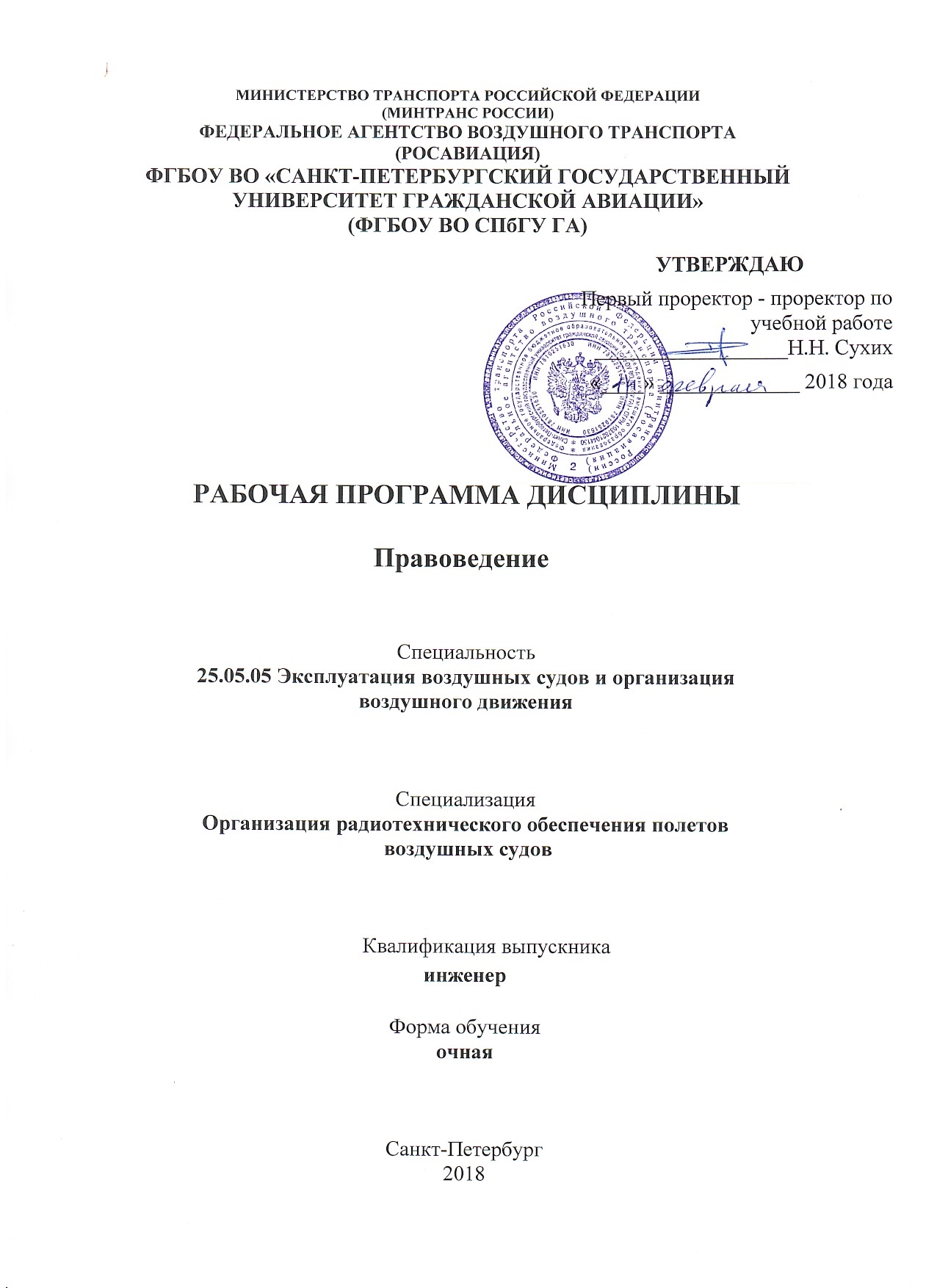 1 Цели освоения дисциплиныЦелями освоения дисциплины «Правоведение» являются:- предоставление теоретических основ правовых знаний, создание у студентов целостного представления о сущности государственно-правовых явлений, взаимосвязи и взаимодействии между ними, освоение системы знаний о праве, как науке, о принципах, нормах и институтах права, необходимых для ориентации в российском и международном нормативно-правовом материале; - формирование способности и готовности к сознательному и ответственному действию в сфере правоотношений, к самостоятельному принятию решений, правомерной реализации гражданской позиции и несению ответственности, способствование осмыслению права как одного из важнейших социальных регуляторов общественных отношений, формирование знания базового понятийного аппарата, способствование формированию у студентов умения работы с учебником, научной литературой, развитие умения ориентироваться в сложной системе действующего законодательства, способность самостоятельного подбора нормативно – правовых актов к конкретной практической ситуации с применением  теоретических знаний в области правоведения, знакомство студентов с системой российского законодательства и способов работы с ней. Задачами освоения дисциплины являются:− овладение студентами основными понятиями правоведения, объектом и предметом дисциплины, ее методологией, основными функциями; получение базовых знаний в области государства и права, проблематики науки о государстве и праве; знакомство с основами российской правовой системы и законодательства, организацией судебных и иных правоприменительных и правоохранительных органов; изучение прав и свобод человека и гражданина, изучение путей их реализации в различных сферах жизнедеятельности; формирование навыков самостоятельной ориентации в системе нормативно – правовых актов; изучение возможности восстановления нарушенных прав;- формирование умения правильно понимать и оценивать происходящие
государственно-правовые явления; приобретение ценностные жизненные ориентации, основанные на приоритете прав и свобод личности;  познание основ законотворчества, законодательной техники и законности; знакомство студентов с системой российского законодательства и способов работы с ней; овладение основами всех отраслей права, осознание их места в системе
российского права и роли в преобразовании политических и социально-экономических отношений; развитие способности к юридически грамотным действиям в условиях
рыночных отношений современного правового государства;− формирование навыков практического применения базовых теоретических знаний в процессе изучения дисциплины и их применения в профессиональной деятельности;Дисциплина обеспечивает подготовку выпускника к эксплуатационно-технологической деятельности2 Место дисциплины в структуре ООП ВОДисциплина «Правоведение» представляет собой дисциплину, относящуюся к базовой части цикла С1 дисциплин по специальности 25.05.05 «Эксплуатация воздушных судов и организация воздушного движения», специализации «Организация радиотехнического обеспечения полетов воздушных судов».Дисциплина «Правоведение» базируется на результатах обучения, полученных при изучении дисциплин: «Философия» и «История».Дисциплина «Правоведение» является обеспечивающей для дисциплин: «Экономика», «Социология», «Экология», «Воздушное право», «Документооборот и делопроизводство», «Организация делопроизводства на предприятии».Дисциплина «Правоведение» изучается в 1 семестре.3 Компетенции обучающегося, формируемые в результате освоения дисциплины Процесс освоения дисциплины направлен на формирование следующих компетенций:  4 Объем дисциплины и виды учебной работыОбщая трудоемкость дисциплины составляет 3 зачетные единицы,          108 академических часов5 Содержание дисциплины «Правоведение»5.1 Соотнесения тем дисциплины и формируемых компетенцийСокращения: Л − лекция, ПЗ-практические занятия, СРС − самостоятельная работа студента, ВК − входной контроль, У − устный опрос, 
Сщ – сообщение, Т − тест.5.2 Темы дисциплины и виды занятий5.3 Содержание дисциплины Тема 1. Основы теории государства и права.Введение в учебную дисциплину: цель, задачи и предмет изучения правоведения, её место и роль в системе подготовки бакалавра, построение и последовательность обучения дисциплине, отчетность по дисциплине, рекомендации по самостоятельной работе. Теория и история государства и права. Государство: понятие и сущность государства, его функции и их классификация. Принцип разделения властей. Гражданское общество и правовое государство. Место права в системе социальных норм. Норма права и ее структура. Правоотношение: понятие, признаки, структура. Понятие законности и основные требования. Правопорядок и общественный порядок. Правомерное поведение, правонарушение. Юридическая ответственность.  Тема 2. Основы конституционного строя России.Предмет, метод и источники конституционного права, происхождение и определение Конституции, социальные функции основного закона, объекты конституционного регулирования. Форма и структура Конституции 1993 года. Конституционные основы системы общества в России. Тема 3. Основы административного права. Понятие административного права, его предмет, метод и источники. Административное правоотношение: понятие, особенности, виды и стороны. Государственные служащие и должностные лица. Административное правонарушение: понятие, признаки, состав и виды, административное регулирование и административная ответственность в сфере гражданской авиации. Тема 4. Общие положения гражданского права.Предмет, метод, субъекты, источники гражданского права. Собственность и право собственности. Понятие и виды сделок. Порядок разрешения гражданско–правовых споров. Гражданско-правовые отношения в сфере гражданской авиации, Воздушный кодекс. Брачно-семейные отношения. Тема 5. Общая характеристика трудового законодательства. Трудовой договор (контракт), стороны и содержание трудового договора. Дисциплинарные взыскания, их виды порядок применения. Материальная ответственность работников в трудовом праве, ее основания и виды. Понятие и виды трудовых споров. Тема 6. Основы уголовного права.Понятие и источники уголовного права. Понятие, признаки и виды преступления. Понятие, цели и виды наказания. Преступления в сфере гражданской авиации.Тема 7. Основы экологического права.Понятие, предмет и объект экологического права. Правовое регулирование и нормирование в области охраны окружающей среды. Экологические нормы и ответственность субъектов в сфере гражданской авиации.  5.4 Практические занятия (семинары)5.5   Лабораторный практикум Лабораторный практикум учебным планом не предусмотрен5.6 Самостоятельная работа6. Учебно-методическое и информационное обеспечение дисциплиныа) основная литература:1 Малько А.В. Правоведение. Учебно-методическое пособие / А. В. Малько, В. А. Затонский. - М. : Проспект, 2015. – 480 с. Количество экземпляров 20.2 Правоведение (для бакалавров): учеб. [Электронный ресурс] / Малько. и др. Москва : КноРус, 2015. — 400 с. Режим доступа: https://e.lanbook.com/book/53276 свободный (Дата обращения 25.12.2017).3 Шаблова, Е.Г. Правоведение: учеб. пособие [Электронный ресурс] /  Е.Г. Шаблова, О.В. Жевняк. Екатеринбург : УрФУ, 2016. — 192 с. Режим доступа: http://e.lanbook.com/book/98521 (Дата обращения 25.12.2017);б) дополнительная литература:   4 Быковская, Г.А. Правоведение. Политология (Бакалавриат)  : учеб. пособие [Электронный ресурс]  / Г.А. Быковская, Л.А. Кемулария, А.В. Хохлов. Воронеж : ВГУИТ, 2016. — 112 с.  Режим доступа: http://e.lanbook.com/book/92228 свободный (Дата обращения 25.12.2017).5 Кашанина Т.В. Право:Учеб. для приклад.бакалавриата. Реком. УМО / Т. В. Кашанина, Н. М. Сизикова. - М. : Юрайт, 2015. - 509с. - ISBN 978-5-9916-4874-5. Количесво экземпляров 7.6 Правоведение (для бакалавров) [Электронный ресурс] : учеб. — Электрон. дан. — Москва : КноРус, 2015. — 400 с. Режим доступа: https://e.lanbook.com/book/53276 свободный (Дата обращения 25.12.2017).в) перечень ресурсов информационно-телекоммуникационной сети «Интернет»:7 Официальные сетевые ресурсы Президента Российской федерации [Электронный ресурс]. - Режим доступа: http://www.kremlin.ru/ свободный (Дата обращения 25.12.2017).8 Официальный сайт Правительства России [Электронный ресурс]. - Режим доступа: http://www.government.ru/ свободный (Дата обращения 25.12.2017).9 Официальный сайт Министерства внутренних дел России [Электронный ресурс]. - Режим доступа: http://www.мвд.рф/ свободный (Дата обращения 25.12.2017).10 Административно-управленческий портал AUP.ru. [Электронный ресурс].  – Режим доступа: http://www.aup.ru/ свободный (Дата обращения 25.12.2017).11 Правовая база Консультант Плюс [Электронный ресурс].  – Режим доступа: http://www.consultant.ru/ свободный (Дата обращения 25.12.2017).12 Справочно-правовая база Гарант [Электронный ресурс].  – Режим доступа: http://www.garant.ru/ свободный (Дата обращения 25.12.2017).г) программное обеспечение (лицензионное), базы данных, информационно-справочные и поисковые системы:13 Библиотека СПбГУ ГА [Электронный ресурс]. – Режим доступа: http://www.biblioclub.ru/ свободный (Дата обращения 25.12.2017). 14 Российская национальная библиотека [Электронный ресурс]. – Режим доступа: http://www.nlr.ru/ свободный (Дата обращения 25.12.2017). 15 Библиотека учебной и научной литературы [Электронный ресурс]. – Режим доступа: http://www.sbiblio.co свободный (Дата обращения 25.12.2017).16 Библиотека учебной и научной литературы [Электронный ресурс]. – Режим доступа: http://www.sbiblio.co свободный (Дата обращения 25.12.2017).7. Материально-техническое обеспечение дисциплиныУчебно-методический кабинет с офисным оборудованием для оперативного размножения иллюстративного и раздаточного материала (аудитория № 322);Компьютеры с выходом в интернет (ауд. 322, 105, 400);Мультимедийный проектор, экран (ауд. 319).8. Образовательные технологииВходной контроль предназначен для выявления уровня усвоения компетенций обучающимся, необходимых перед изучением дисциплины. Входной контроль осуществляется по вопросам, на которых базируется читаемая дисциплина.Лекция составляет основу теоретического обучения в рамках дисциплины и направлена на систематизирование накопленных и приобретаемых знаний. Лекция предназначена стать теоретической основой в процессе формирования практических речевых навыков. На лекции освещаются наиболее важные, сложные теоретические положения, стимулируя активную познавательную деятельность обучающихся. Ведущим методом в лекции выступает устное изложение учебного материала, который сопровождается одновременной демонстрацией слайдов, созданных в среде PowerPoint, при необходимости привлекаются открытые Интернет-ресурсы, а также демонстрационные и наглядно-иллюстрационные материалы и практические примеры.Практические занятия (семинары) по дисциплине проводятся в соответствии с учебно-тематическим планом по отдельным группам. Цель практических занятий (семинаров) – закрепить теоретические знания, полученные обучающимися на лекциях и в результате самостоятельного изучения соответствующих разделов рекомендуемой литературы, а также приобрести начальные практические навыки дисциплины «Правоведение». Семинар (практическое занятие) предназначен для более глубокого освоения и анализа тем, изучаемых в рамках данной дисциплины. В процессе проведения семинара (практического занятия) организуются публичные выступления студентов перед аудиторией, способствующие развитию у них умения сопоставлять данные разных источников и обобщать их, умения связывать теоретические положения дисциплины «Правоведение» с конкретными ситуациями. Рассматриваемые в рамках семинара (практического занятия) занятия задачи, ситуации, примеры и проблемы имеют профессиональную направленность и содержат элементы, необходимые для формирования компетенций в рамках подготовки бакалавра по направлению «Эксплуатация аэропортов обеспечение полетов воздушных судов». Главным содержанием семинара (практического занятия) является индивидуальная практическая работа каждого студента.Самостоятельная работа студента является составной частью учебной работы. Ее основной целью является формирование навыка самостоятельного приобретения знаний по некоторым не особо сложным вопросам теоретического курса, закрепление и углубление полученных знаний, самостоятельная работа со справочниками, периодическими изданиями и научно-популярной литературой, в том числе находящимися в глобальных компьютерных сетях. Самостоятельная работа подразумевает выполнение учебных заданий, в том числе и индивидуальных, получаемых студентом после каждого занятия.Все задания, выносимые на самостоятельную работу, выполняются студентом либо в конспекте, либо на отдельных листах формата А4 (по указанию преподавателя). Контроль выполнения заданий, выносимых на самостоятельную работу, осуществляет преподаватель.9 Фонд оценочных средств для проведения текущего контроля успеваемости и промежуточной аттестации по итогам освоения дисциплины Фонд оценочных средств по дисциплине «Психология и педагогика» предназначен для выявления и оценки уровня и качества знаний студентов по результатам текущего контроля и промежуточной аттестации по итогам освоения дисциплины в виде зачета с оценкой в первом семестре.Фонд оценочных средств для текущего контроля включает: устные опросы, сообщения и тест. Устный опрос по вопросам входного контроля, который является элементом текущего контроля успеваемости, предназначен для выявления уровня усвоения компетенций обучающимся, необходимых перед изучением дисциплины. Устный опрос по вопросам входного контроля осуществляется по вопросам, на которых базируется читаемая дисциплина. Устный опрос проводится на каждом практическом занятии в течение не более 10 минут с целью контроля усвоения теоретического материала, излагаемого на лекции и предполагает ответ студентов. Включает перечень вопросов и моделирование ситуаций. Перечень вопросов определяется уровнем подготовки учебной группы, а также индивидуальными особенностями обучающихся. Моделирование ситуаций представляет собой проектирование преподавателем гипотетических ситуаций, в которых может оказаться студент при соприкосновении с реальностью. Реакция студента на смоделированную ситуацию будет показателем того усвоил он учебный материал или нет.  Сообщение - продукт самостоятельной работы студента, представляющий собой публичное выступление по представлению полученных результатов решения определенной учебно-практической, учебно-исследовательской и научной темы. Тестирование - исследовательский метод, который позволяет выявить уровень знаний, умений и навыков, способностей и других качеств студента, стандартизированное задание (или особым образом связанные между собой задания) возрастающей трудности, специфической формы, позволяющее качественно оценить, структуру знаний и эффективно измерить уровень знаний, которые позволяют исследователю диагностировать меру выраженности исследуемого свойства у студента. Промежуточная аттестация по итогам освоения дисциплины проводится в виде зачета с оценкой в 1 семестре.Зачет с оценкой позволяет оценить уровень освоения компетенций за весь период изучения дисциплины. Зачет с оценкой предполагает ответ на теоретические вопросы из перечня вопросов, вынесенных на зачет. К моменту сдачи зачета должны быть благополучно пройдены предыдущие формы контроля.Методика формирования результирующей оценки в обязательном порядке учитывает активность студентов на лекциях и практических занятиях, участие студентов в конференциях и подготовку ими публикаций, что отражено в балльно-рейтинговой оценке текущего контроля успеваемости и знаний студентов в п. 9.1. Описание шкалы оценивания, используемой для проведения промежуточных аттестаций, приведено в п. 9.5.9.1 Балльно-рейтинговая оценка текущего контроля успеваемости  и знаний студентов1 семестр9.2 Методические рекомендации по проведению процедуры оценивания знаний, умений и навыков и (или) опыта деятельности, характеризующих этапы формирования компетенцийУстный опрос: проводится на практических занятиях (или семинарах) с целью контроля усвоения теоретического материала, излагаемого на лекции. Устный опрос проводится, как правило, в течение 10 минут. Перечень вопросов определяется уровнем подготовки учебной группы, а также индивидуальными особенностями обучающихся. При оценке опросов анализу подлежит точность формулировок, связность изложения материала, обоснованность суждений, опора на учебную литературу, источники нормативно-правового, статистического, фактологического и т.д. плана. Также анализируется понимание обучающимся конкретной ситуации, правильность применения практических методов и приемов, способность обоснования выбранной точки зрения, глубина проработки практического материала.Сообщения: предназначены для закрепления приобретённых знаний по основным усвоенным темам дисциплины, а также для углубленного изучения некоторой темы и развития требуемых навыков.Тест: проводится, как правило, в течение 10 минут по темам в соответствии с данной программой и предназначен для проверки обучающихся на предмет освоения материала предыдущей лекции. Зачет с оценкой: промежуточный контроль, оценивающий уровень освоения компетенций за период изучения дисциплины.Посещение занятия оценивается в 1 балл. Активная работа на лекции (ответы на вопросы, правильное ведение конспекта) оценивается в 1 балл. Активная работа обучающегося на практическом занятии (выполнение теста, выступление с сообщением) оценивается до 3 баллов в соответствии с методикой, приведенной в п.9.5.9.3. Темы курсовых работ (проектов) по дисциплинеВ учебном плане рефератов и курсовых работ не предусмотрено.9.4 Контрольные вопросы для проведения входного контроля остаточных знаний по обеспечивающим дисциплинам в форме устного опросаВопросы входного контроля по дисциплине «История»:Первое упоминание о государстве и законе.Кодекс Юстиниана.Принятие Конституции РФ 1993 г.Вопросы входного контроля по дисциплине «Философия»:Наука и мировоззрение. Понятие научной картины мира.Проблема классификации наук.Формы и методы теоретического уровня научного познания9.5 Описание показателей и критериев оценивания компетенций на различных этапах их формирования, описание шкал оцениванияХарактеристика шкал оценивания приведена ниже:1. Для оценивания сформированности компетенций обучающегося на практических занятиях с помощью БРС используется методика, приведенная в нижеследующей таблице2. Максимальное количество баллов за зачёт – 30. Минимальное (зачетное) количество баллов («зачёт сдан») – 15 баллов. Неудовлетворительной сдачей зачета считается оценка менее 15 бал-лов. При неудовлетворительной сдаче зачета или неявке по неуважительной причине на зачет экзаменационная составляющая приравнивается к нулю. В этом случае студент в установленном в СПбГУ ГА порядке обязан пересдать зачет.Оценка за зачет выставляется как сумма набранных баллов за ответы на вопросы билета. - 3 балла: отсутствие продемонстрированных знаний и компетенций в рамках образовательного стандарта (нет ответа на вопрос) или отказ от ответа; - 6 баллов: нет удовлетворительного ответа на вопрос; фрагментарные знания в рамках образовательного стандарта, незнание лекционного материала;  - 9 баллов: нет удовлетворительного ответа на вопрос, много наводящих вопросов, отсутствие ответов по основным положениям вопроса, незнание лекционного материала; - 12 баллов: недостаточно полный объем знаний в рамках образовательного стандарта; - 15 баллов: ответ удовлетворительный, оценивается как минимально необходимые знания по вопросу, при этом показано хотя бы минимальное знание всех разделов вопроса в пределах лекционного материала; достаточный объем знаний в рамках образовательного стандарта; использование научной (технической) терминологии, стилистически грамотное, логически правильное изложение ответа на вопросы, умение делать выводы; - 18 баллов: ответ удовлетворительный, студент достаточно ориентируется в основных аспектах вопроса, достаточно полные и систематизированные знания в объеме учебной программы; - 21 балл: ответ хороший (достаточное знание материала), но требовались наводящие вопросы; систематизированные, глубокие и полные знания по всем разделам учебной программы; - 24 балла: ответ хороший, ответом достаточно охвачены все разделы вопроса, единичные наводящие вопросы; способность самостоятельно решать сложные проблемы в рамках учебной программы; - 27 баллов: систематизированные, глубокие и полные знания по всем разделам учебной программы; способность самостоятельно и творчески решать сложные проблемы в нестандартной ситуации в рамках учебной программы; - 30 баллов: ответ на вопрос полный, не было необходимости в дополнительных (наводящих вопросах); систематизированные, глубокие и полные знания по всем разделам учебной программы, а также по основным вопросам, выходящим за ее пределы.9.6 Типовые контрольные задания для проведения текущего контроля и промежуточной аттестации по итогам освоения дисциплины Перечень типовых вопросов для текущего контроля в форме устного опроса и тестаТема 1. Основы теории государства и права Вопросы устного опроса1 Теории происхождения государства. 2 Понятие, признаки, функции государства.3 Механизм государства.4 Форма государства. 5 Норма права – понятие, структура, классификация.6 Источники права, система права.7 Понятие нормативно-правового акта; закон и подзаконные нормативно-правовые акты.8 Понятие правоотношения, его предпосылки и структура.9 Понятие, признаки и состав правонарушения.10. Понятие, основные признаки и виды юридической ответственности.Тестовые задания1. Право возникло:А) - позже государства;Б) - раньше государства;В) - параллельно с государством.2. К какой части правовой нормы справедливо определение: «вид и мера наказания, если субъекты не выполнили предписания нормы, или поощрения за соблюдение рекомендуемых действий»?А) - гипотеза;Б) - диспозиция;В) - санкция. 3. Какой из данных источников относится к позитивному праву?А) - обычай;Б) - законодательные акты;В) - доктрины.4. Возможно ли в структуре правовой нормы упущение какого-либо элемента?А) - нет;Б) - да.5. Являются ли синонимами категории «система права» и «система законодательства»?А) - да;Б) - нет;В) - да, только в правовом государстве.6. Автор труда «Об общественном договоре»…А) - Аристотель;Б) - Жан-Жак Руссо;В) - Френсис Бэкон. 7. По своему отношению к воле человека юридические факты разделяются на…А) - события и действияБ) - желания и реалии;В) - возможности и отсутствия возможности;Г) - бездействия и стремления.8. Какое из данных понятий «шире»?А) - отрасль права;Б) - правовой институт. 9. По общему определению право – это …А) - система норм, установленная государством, имеющая общеобязательный характер, охраняемая и обеспечиваемая государством;Б) - совокупность законодательных актов, регулирующих общественные отношения;В) - система правоотношений, возникающих в связи с применение законодательных актов. 10. Судебный прецедент – источник права в наибольшей мере характерный…А) - романо-германской правовой системе;Б) - мусульманской правовой системе;В) - англо-саксонской правовой системеГ) - южно-африканской правовой системе.Тема 2. Основы конституционного строя Российской Федерации Вопросы устного опроса1 Понятие конституционного права, его источники.2 Общая характеристика Конституции РФ. 3 Федеративное устройство РФ.4 Правительство и иные федеративные органы исполнительной власти в РФ и ее субъектах.5 Понятие государственной тайны, допуск к государственной тайне, защита государственной тайны.Тестовые задания1.Конституция РФ признает право частной собственности на…а) землюб) лесв) недвижимостьг) воду2.По способу изменения и внесения поправок Конституция РФ является…а) сверхмягкойб) гибкойв) мягкойг) жесткой3.Защиту и покровительство граждан РФ за границей обеспечивает…а) иностранное государствоб) судебные органы иностранных государствв) Российская Федерацияг) сам гражданин Российской Федерации4.К органам исполнительной власти Российской Федерации относится…а) Государственная Думаб) Совет Федерациив) система судовг) Правительство Российской Федерации5.К личным правам гражданина РФ относится право на…а) отдыхб) неприкосновенность жилищав) ношение оружияг) информацию6.Конституция Российской Федерации принята…а) Учредительным Собраниемб) всенародным голосованиемв) Съездом народных депутатов РФг) Конституционным собранием7.Цель социальной политики государства по Конституции России – это…а) обеспечение достойной жизни и свободного развития человекаб) обеспечение суверенитета государствав) обеспечение политических прав гражданг) защита национальной безопасности России8.Кандидат на должность президента Российской Федерации должен постоянно проживать в Российской Федерации не менее__лета) 5б) 10в) 20г) 359.К политическим правам граждан НЕ относится право…а) участвовать  в управлении государстваб) на социальное обеспечениев) на объединениег) участвовать в отправлении правосудия10.Государственный суверенитет Российской Федерации – это верховенство…а) исполнительной власти б) и независимость государственной власти внутри страны и за ее пределамив) власти Федерального Собрания Российской Федерацииг) власти Президента Российской ФедерацииТема 3. Основы административного права Вопросы устного опроса1 Предмет, метод и источники административного права. 2 Особенности административных правоотношений.3 Понятие и состав административных правонарушения, виды.4 Понятие и виды административных взысканий.Тестовые задания1. По общему правилу дело об административном правонарушении рассматривается по месту …а) его совершения или по месту жительства
б) совершения административного правонарушения
в) жительства лица, в отношении которого ведется производство по делу
г) жительства потерпевшего2. За совершение административного правонарушения в области налогов военнослужащие …а) не несет административной ответственности
б) несут административную ответственность в соответствии с дисциплинарным уставом
в) несут административную ответственность в соответствии со специальным положением о дисциплине
г) несут административную ответственность на общих основаниях3. Виды административных проступков устанавливаются …а) Кодексом РФ об административных правонарушениях
б) Гражданско-процессуальным кодексом
в) Гражданским кодексом РФ
г) Финансовым кодексом4. В соответствии с КоАП РФ привлечение к ответственности за причинение экологического вреда в виде штрафа …а) освобождает виновное лицо от обязанностей возмещения причиненного вреда в части, покрытой суммой штрафа
б) не освобождает виновное лицо от обязанности возмещения причиненного вреда
в) освобождает виновное лицо от обязанности возмещения причиненного вреда в части не покрытой суммой штрафа
г) освобождает виновное лицо от обязанности возмещения причиненного вреда5. По общему правилу, административный арест назначается на срок …а) до 6 месяцев
б) 1 год
в) до 15 суток
г) до 3 суток6. Постановление по делу об административном нарушении должно быть вынесено до истечения … … со дня совершения административного правонарушения.а) 1 года
б) 2 месяцев
в) 6 месяцев
г) 4 месяцев7. Возраст, по достижению которого наступает административная ответственность, составляет …а) 16
б) 14
в) 18
г) 218. Лишение специального права, как вид административного наказания может применяться …а) только судом
б) любым правоприменительным органом
в) органами внутренних дел
г) органами местного самоуправления9. К административным правонарушениям НЕ относится …а) мелкое хулиганство
б) нарушение водителем правил дорожного движения
в) безбилетный проезд
г) заражение ВИЧ- инфекцией10. К обстоятельству, смягчающему административную ответственность не относится а) совершение нарушения беременной женщинойб) раскаяние правонарушениеТема 4. Общие положения гражданского права Вопросы устного опроса1 Понятие гражданского права, его источники.2 Правосубъектность физических и юридических лиц.3 Юридические лица: понятие, виды.4 Объекты гражданского права. 5 Понятие, содержание и виды права собственности.6 Защита права собственности и иных вещных прав. 7 Обязательства: понятие, виды, возникновения, ответственность за нарушения.8 Гражданско-правовой договор.9 Наследственное право.Тестовые задания1.Уплату неустойки предусматривает … … … … … ответственность…(Заполните пропуск.)а) административнаяб) дисциплинарнаяв) уголовная      г) гражданско-правовая2.К производным способам приобретения права собственности относится…а) приобретение собственности на основании договора купли-продажиб) изготовление вещив) приобретение права собственности на кладг) спецификация3.Цессией называется…а) согласие сторон о замене первоначального обязательстваб) уступка права требованияв) ответственность должника за действия своих работниковг) перевод долга4.Законным режимом имущества супругов признается режим … … … собственности…а) совместнойб) раздельнойв) частнойг) долевой5.Перемена лиц в обязательстве происходит в форме…а) возврата долга и регрессного требованияб) передачи права требования и возврата долгав) перевода долга и регрессного требованияг) уступки права требования и перевода долга6.Завещание может содержать распоряжения…а) двух супругов по поводу совместно нажитого имуществаб) одного или нескольких близких родственниковв) только одного физического лицаг) группы лиц, отправляющихся в опасное путешествие7.Местом открытия наследства является место…а) жительства наследодателя, а если оно не известно, место нахождения наследственного  имуществаб) жительства основного наследникав) смерти наследодателяг) жительства всех наследников8.Если нашедший вещь откажется от ее приобретения в собственности, она поступает в __________ собственность…а) муниципальнуюб) частнуюв) общуюг) долевую9.Способность иметь гражданские права и нести обязанности относится к понятию…а) гражданская правоспособностьб) гражданская праводееспособностьв) гражданская дееспособностьг) деликтоспособность10.При солидарной ответственности кредитор вправе привлечь к ответственности любого из ответчиков…а) по своему усмотрениюб) только в объеме собственности должникав) как в полном объеме, так и в любой части долгаг) только в размере половины долгаТема 5. Общая характеристика трудового законодательства Вопросы устного опроса1 Понятие и источники трудового права.2 Трудовой договор: понятие, стороны, условия и порядок заключения.3 Основания и порядок прекращения трудового договора.4 Понятие и виды рабочего времени, времени отдыха; отпуска. 5 Дисциплина труда.6 Материальная ответственность работодателя и работника.Тестовые задания1. Право на труд в нормальных условиях относится к … … … правам и свободама) социальным
б) политическим
в) личным
г) культурным2. Трудовой кодекс Российской Федерации введен в действие …а) с 1 февраля 2002 г.
б) с 1 марта 2001 г.
в) с 1 января 2002 г.
г) с 30 декабря 1990 г.3. Примирительная комиссия создается со дня начала коллективного трудового спора в срок до … … … рабочих днейа) восьми
б) двадцати
в) пяти
г) трех4. Увольнение работников по инициативе работодателя в связи с их участием в коллективном трудовом споре или в забастовке …а) допускается только с согласия выборного профсоюзного органа 
б) не запрещается
в) запрещается
г) допускается после окончания забастовки5. Продолжительность сверхурочных работ не должна превышать для каждого работника…(укажите не менее 2-ух вариантов ответа)а) 120 часов в год
б) 4 часов в течении 2-х дней подряд
в) 160 часов в год
г) 6 часов в течении 3-х дней подряд6.Временный добровольный отказ работников от  исполнения от исполнения трудовых обязанностей в целях разрешения коллективного трудового спора называется …а) вынужденным прогулом
б) неявкой
в) забастовкой
г) опозданием на работу7. Применение труда лиц в возрате до 18 лет на тяжелых работах, на работах с вредными или опасными условиями труда, а также на подземных работах …а) допускается, если это оговорено трудовым договором
б) допускается с согласия родителей (попечителей)
в) допускается
г) запрещается8. Взыскание к работнику может быть применено не позднее …а) 2 месяцев с момента совершения проступка
б) 1 года с момента обнаружения проступка
в) 1 месяца с момента обнаружения проступка
г) 3 дней с момента совершения проступка9.Приказ (распоряжение) работодателя о применении дисциплинарного взыскания объявляется работнику под расписку в ….а) течении пяти рабочих дней со дня его издания
б) течении трех дней со дня его издания, не считая времени отсутствия работника на работе
в) день его издания и доводится до сведения всех работников организации
г) течении семи календарных дней со дня его издания10. Общий срок испытания при приеме на работу не может превышать … … месяца (ев)а) 3
б) 1
в) 5
г) 2Тема 6. Основы уголовного права Вопросы устного опроса1 Понятие, предмет, метод и задачи уголовного права. 2 Понятие преступления и его состав.3 Уголовная ответственность.  4 Уголовное наказание за преступление.Тестовые задания1.Предметом преступления называется…а) лицо, задержанное за совершение преступленияб) предмет нематериального мира, которым совершено преступное действиев) материальная вещь объективно существующего внешнего мира, в связи или по поводу которой совершается преступлениег) отягчающие или смягчающие наказания обстоятельства совершения преступления2.Обязательные работы не назначаются…(Укажите не менее двух вариантов ответа.)а) мужчинам, достигшим 55 летб) совершеннолетним женщинамв) беременным женщинамг) инвалидам 1 и 2 группы3.Лицо, содействовавшее совершению преступления любым способом, называется…а) заказчикомб) подстрекателемв) пособникомг) соисполнителем4.Преступлениями небольшой тяжести признаются умышленные и неосторожные деяния, за совершение которых максимальное наказание, предусмотренное Уголовным кодексом, не превышает…а) двух лет лишения свободыб) пяти лет лишения свободы с правом условно – досрочного освобожденияв) трех лет лишения свободы в исправительной колонииг) трех лет лишения свободы 5.Уголовный кодекс РФ предусматривает следующие наказания…(Укажите не менее двух вариантов ответа.)а) обязательные работыб) административный ареств) предупреждениег) пожизненное лишение свободы6.Мотив, цель и вина характеризуют … … … преступления.а) субъективную сторонуб) объектв) объективную сторонуг) субъект  7.Уголовный кодекс РФ не предусматривает такой категории преступления, как…а) небольшой тяжестиб) тяжкоев) легкоег) особо тяжкое8.Право помилования граждан, осужденных судами РФ принадлежит…а) Государственной Думе РФб) Федеральному Собранию РФв) Президенту РФг) Правительству РФ9.Совокупность объективных и субъективных признаков, указанных в законе и характеризующих конкретное общественно опасное деяние как преступление, называется…а) составом преступленияб) административным проступкомв) преступлениемг) категорией преступления10.Уголовные указания применяются в целях: …(Укажите не менее двух вариантов ответа.)а) исправление осужденногоб) восстановление социальной справедливостив) уничтожения осужденногог) удовлетворения требований другой стороныТема 7. Основы экологического права Вопросы устного опросаПредмет, источники и объекты экологического права.Экологический механизм охраны окружающей природной среды.Воздействие гражданской авиации на экологию.Ответственность за экологические правонарушения. Тестовые задания1. Недра находятся в собственности …а) государства
б) государства, муниципалитетов, юридических и физических лиц
в) государства и муниципалитетов
г) юридических и физических лиц2. Термин «экология» впервые ввел …а) Э. Гегель
б) М. Ломоносов
в) Ф. Энгельс
г) К. Маркс3. Охрана окружающей среды, природопользование находятся в ведении …а) местного самоуправления
б) только субъектов РФ
в) Российской Федерации и ее субъектов
г) только Российской Федерации4. Природные комплексы и объекты на территории государственных заповедников …а) полностью изымаются из хозяйственного использования
б) не изымается из хозяйственного использования
в) изымается из хозяйственного использования с согласия субъектов РФ
г) изымаются из хозяйственного использования с ограничениями5. Субъектом экологических правоотношений НЕ является …а) животный мир
б) юридическое лицо
в) гражданин РФ
г) государство6. Принципом охраны окружающей среды является …а) государственная монополия на использование природных объектов и ресурсов 
б) получение максимальной финансовой выгоды от использования природных объектов
в) запрет использования природных ресурсов в хозяйственной деятельности
г) платность природопользования и возмещения вреда окружающей среды7. Среди глобальных экологических проблем выделяют проблему …а) загрязнение рек
б) глобальных климатических изменений
в) загрязнение воздуха
г) войны и мира8. Среда обитания человека, которая служит условием, средством и местом его жизни и жизни других организмов, в экологическом праве называется …а) окружающей средой
б) атмосферой
в) национальным парком
г) биосферой9. В экологическом праве используется термин …а) сохраняемые природные территории
б) защищенные природные территории
в) особо охраняемые природные территории
г) особо защищаемые природные территории10. Водные объекты подразделяются на …а) поверхностные и подземные
б) открытые и закрытые
в) морские и пресноводные
г) речные и озерныеПеречень типовых заданий для текущего контроля в форме сообщения1 Сущность государства, его признаки и функции. Форма государства.2 Нормы права в системе социальных норм. Соотношение норм права и норм морали. Структура нормы права.3 Теории происхождения государства и права. Правовое государство.4 Источники права, современные правовые системы. Действие нормативно-правовых актов во времени, пространстве и по кругу лиц.5 Правомерное поведение и правонарушение. Юридическая ответственность: понятие, виды, принципы6 Этапы развития и принципы Конституции РФ. Конституционные права и свободы человека и гражданина в РФ.7 Правовая основа деятельности органов государственной власти государственного управления в РФ.8 Президент РФ: полномочия, порядок избрания и прекращения обязанностей. Правительство РФ: структура, порядок формирования и полномочия.9 Правовые основы защиты информации. Понятие государственной тайны, допуск и зашита государственной защиты.10 Сущность, система и источники административного права. Административное наказание: понятие, цели, виды. Виды административной ответственности, условия и порядок их применения.11 Сущность гражданского права. Юридические лица в гражданском праве. Ценные бумаги как объекты гражданских прав.12 Понятие и виды сделок в РФ. Недействительность сделки. Порядок и последствия признания сделок недействительными.13 Обязательственное право. Способы обеспечения исполнения обязательств. Ответственность за нарушение обязательств в гражданском праве.14 Вещные права и способы их защиты. Авторское право. Патентное право.15 Правовое регулирование занятости и трудоустройства граждан РФ. Основания и порядок расторжения трудового договора. Расторжение трудового договора по инициативе работника. Расторжение трудового договора по инициативе работодателя.16 Материальная ответственность работника, материальная ответственность работодателя. Заработная плата в коммерческих организациях и бюджетной сфере. 17 Трудовой договор: понятие, форма содержание. Коллективные договоры и соглашения.18 Охрана труда: обязанности работодателя и работника.19 Понятие преступления и виды преступлений. Обстоятельства, исключающие преступность деяния.20 Цели и виды уголовных наказаний, порядок их применения.21 Заключение и прекращение брака, признание брака недействительным. Права и обязанности родителей и детей. Права и обязанности супругов. Алиментные права и обязанности граждан.22 Выявление и устройство детей, оставшихся без попечения родителей.23 Эколого-правовой режим использования и охраны земли и лесопользования в РФ. Эколого-правовой режим водопользования и защита атмосферного воздуха в РФ.Примерный перечень вопросов для проведения промежуточной аттестации по дисциплине «Правоведение» в форме зачета с оценкой1 Сущность государства, его признаки и функции.2 Форма государства.3 Происхождение и сущность права.4 Нормы права в системе социальных норм. Соотношение норм права и норм морали.4 Структура нормы права.5 Теории происхождения государства и права.6 Правовое государство.7 Источники права, современные правовые системы.8 Действие нормативно-правовых актов во времени, пространстве и по кругу лиц.9 Правомерное поведение и правонарушение.10 Юридическая ответственность: понятие, виды, принципы11 Этапы развития и принципы Конституции РФ.12 Конституционные права и свободы человека и гражданина в РФ.13 Правовая основа деятельности органов государственной власти государственного управления в РФ.14 Президент РФ: полномочия, порядок избрания и прекращения обязанностей.15 Правительство РФ: структура, порядок формирования и полномочия.16 Правовые основы защиты информации.17 Понятие государственной тайны, допуск и зашита государственной защиты.18 Сущность, система и источники административного права.19 Административное наказание: понятие, цели, виды.21 Виды административной ответственности, условия и порядок их применения.22 Сущность гражданского права.23 Юридические лица в гражданском праве.24 Ценные бумаги как объекты гражданских прав.25 Понятие и виды сделок в РФ. 26 Недействительность сделки. Порядок и последствия признания сделок недействительными.27 Обязательственное право.28 Способы обеспечения исполнения обязательств.29 Ответственность за нарушение обязательств в гражданском праве.30 Вещные права и способы их защиты.31 Авторское право. Патентное право.32 Наследственное право.33 Правовое регулирование занятости и трудоустройства граждан РФ.34 Основания и порядок расторжения трудового договора.35 Расторжение трудового договора по инициативе работника. Расторжение трудового договора по инициативе работодателя.36 Материальная ответственность работника, материальная ответственность работодателя.37 Заработная плата в коммерческих организациях и бюджетной сфере. 38 Трудовой договор: понятие, форма содержание.39 Коллективные договоры и соглашения.40 Охрана труда: обязанности работодателя и работника.41 Понятие преступления и виды преступлений.42 Обстоятельства, исключающие преступность деяния.43 Цели и виды уголовных наказаний, порядок их применения.44 Соучастие в преступлении. Форма соучастия и виды  соучастников.45 Заключение и прекращение брака, признание брака недействительным.46 Права и обязанности родителей и детей. Права и обязанности супругов.47 Алиментные права и обязанности граждан.48 Выявление и устройство детей, оставшихся без попечения родителей.49 Эколого-правовой режим использования и охраны земли и лесопользования в РФ.50 Эколого-правовой режим водопользования и защита атмосферного воздуха в РФ.Примерный перечень практических заданий для проведения промежуточной аттестации по дисциплине «Правоведение» в форме зачета с оценкойЛицу нет 16 лет на момент совершения административного правонарушения. Какие есть возможности наложения административного взыскания?Вы одолжили другу большую сумму денег. Возвращать друг ее не собирается, несмотря на пройденные обещанные сроки. Что Вы можете сделать в данной ситуации для защиты и восстановления своих прав? Как можно было обезопасить себя в подобной ситуации?При вступлении в брак один из супругов скрыл наличие венерического заболевания. Каковы правовые последствия этого поступка?Во время отпуска работник подхватили воспаление легких. Все необходимые подтверждающие справки имеются.  Что он правомерен требовать от работодателя в этом случае?Во время совершения авиаперелета на борту воздушного судна пассажир вел себя неадекватно, создавал угрозу безопасности пассажиров и членов экипажа, на лицо были признаки алкогольного опьянения. Какие правовые последствия наиболее вероятны для этого пассажира?10.  Методические рекомендации для обучающихся по освоению дисциплиныЗанятия по учебному курсу дисциплины «Правоведение »организуются на общеметодических принципах в виде лекций, практических занятий (семинаров), входного контроля и самостоятельной работы студентов.. Одним из важнейших видов занятий, составляющих основу общетеоретической и методологической подготовки студентов, являются лекции. Цель лекций - дать стройную систему научных знаний по дисциплине и должны читаться на высоком теоретическом и научно-методическом уровне, носить проблемный характер. В ходе лекций должна стимулироваться активная познавательная деятельность студентов, материал должен увязываться с проблемами будущей профессиональной деятельности выпускников университета.Лекция − основная форма систематического, последовательного устного изложения учебного материала. Чтение лекций, как правило, осуществляется наиболее профессионально подготовленными преподавателями университета. Основными задачами лекций являются: − ознакомление обучающихся с целями, задачами и структурой изучаемой дисциплины, ее местом в системе наук и связями с другими дисциплинами; − краткое, но, по существу, изложение комплекса основных научных понятий, подходов, методов, принципов данной дисциплины; − краткое изложение наиболее существенных положений, раскрытие особенно сложных, актуальных вопросов, освещение дискуссионных проблем. Лекции мотивируют обучающегося на самостоятельный поиск и изучение научной и специальной литературы и других источников по темам дисциплины, ориентируют на выявление, формулирование и исследование наиболее актуальных вопросов и проблем российского права. Значимым фактором полноценной и плодотворной работы обучающегося на лекции является культура ведения конспекта. Принципиально неверным, но получившим в наше время достаточно широкое распространение, является отношение к лекции как к «диктанту», который обучающийся может аккуратно и дословно записать. Слушая лекцию, необходимо научиться выделять и фиксировать ее ключевые моменты, записывая их более четко и выделяя каким-либо способом из общего сокращения при записи текста лекции и, в целом, стремиться освоить быструю манеру письма. Полезно применять какую-либо удобную систему сокращений и условных обозначений. Применение такой системы поможет значительно ускорить процесс записи лекции. Конспект лекции предпочтительно писать в одной тетради, а не на отдельных листках, которые потом могут затеряться. Также для записи текста лекции можно воспользоваться ноутбуком, или планшетом. Рекомендуется в конспекте лекций оставлять свободные места, или поля, например, для того, чтобы была возможность записи необходимой информации при работе над материалами лекций. При ведении конспекта лекции необходимо четко фиксировать рубрикацию материала − разграничение разделов, тем, вопросов, параграфов и т. п. Обязательно следует делать специальные пометки, например, в случаях, когда какое-либо определение, положение, вывод остались неясными, сомнительными.Качественно сделанный конспект лекций поможет обучающимся в процессе самостоятельной работы, подготовке к практическим занятиям (семинарам), выполнении домашних заданий, при подготовке к сдаче зачета с оценкой. Практические занятия (семинары) проводятся по основным, наиболее сложным проблемам курса «Правоведение» в соответствии с учебно-тематическим планом по отдельным группам и имеют целью углубление и закрепление теоретических знаний студентов, полученных на лекциях и в результате самостоятельной подготовки и самостоятельного изучения соответствующих разделов курса с помощью рекомендуемой литературы, а также приобрести начальные практические навыки анализа правовых явлений в различных сферах деятельности, в том числе профессиональной. Особое внимание при этом должно обращаться на развитие умений и навыков обучаемых, необходимых для их будущей практической деятельности. Темы семинарских (практических занятий) заранее сообщаются обучающимся для того, чтобы они имели возможность подготовиться и проработать соответствующие теоретические вопросы дисциплины. В начале каждого практического занятия преподаватель кратко доводит до обучающихся цель и задачи занятия и обращает внимание обучающихся на наиболее сложные вопросы, относящиеся к изучаемой теме. Семинар (практическое занятие) предполагает творческие дискуссии, активный обмен мнениями по поставленным вопросам, обсуждение докладов, научных сообщений и фиксированных выступлений студентов, в рамках семинарского (практического занятия) студенты решают задачи и разбирают практические ситуации самостоятельно или при помощи преподавателя. Преподаватель, как правило, выступает в роли консультанта при рассмотрении конкретных ситуаций, осуществляет контроль полученных обучающимися результатов. В рамках практического занятия могут быть проведены: слушание и обсуждение сообщений, устный опрос. Выступление должно строиться свободно, убедительно и аргументировано. Преподаватель следит, чтобы выступление не сводилось к репродуктивному уровню (простому воспроизведению текста), не допускается и простое чтение конспекта. Необходимо, чтобы выступающий проявлял собственное отношение к тому, о чем он говорит, высказывал свое личное мнение, понимание, обосновывал его и мог сделать правильные выводы из сказанного. При этом студент может обращаться к записям конспекта и лекций, непосредственно к первоисточникам, приводить выдержки из периодической печати, сайтов интернета и т. д. Вокруг такого выступления могут разгореться споры, дискуссии, к участию в которых должен стремиться каждый. Преподавателю необходимо внимательно и критически слушать, подмечать значимое в суждениях студентов, улавливать недостатки и ошибки, корректировать их знания. При этом обратить внимание на то, что еще не было сказано, или поддержать и развить интересную мысль, высказанную выступающим студентом. В заключение семинара преподаватель подводит его итоги. Он может (выборочно) проверить конспекты студентов и, если потребуется, внести в них исправления и дополнения. Особое внимание следует обратить на дискуссионные вопросы, отражающие злободневные проблемы правовой реальности. Так же на семинарском занятии преподаватель моделирует определенную ситуацию, в которой гипотетически может оказаться учащийся при соприкосновении с правовой реальностью. Студент, обозначая свои действия при заданной ситуации, должен продемонстрировать знания по обозначенному разделу дисциплины. Для систематизации основных положений по теме занятия рекомендуется составление конспектов.Практические занятия проводятся по наиболее сложным вопросам дисциплины и имеют целью углубленно изучить ее содержание, привить обучающимся навыки самостоятельного поиска и анализа информации; сформировать и развить у них творческое мышление, умение делать обоснованные выводы, аргументировано излагать и отстаивать свое мнение.Отсутствие обучающихся на занятиях или их неактивное участие на них может быть компенсировано самостоятельным выполнением дополнительных заданий и представлением их на проверку преподавателю. Входной контроль проводится в начале учебного периода в целях выявить степень подготовки студентов к изучению дисциплины по остаточным знаниям, сформированным у студента при освоении дисциплин: «История» и «Философия». Входной контроль знаний можно проводить в виде блиц-опроса на первом практическом занятии. Результаты входного контроля не могут влиять на итоговый рейтинг студента, но, по ним преподаватель определяет слабых и подготовленных студентов, что при индивидуальном подходе к обучению повышает его эффективность.Самостоятельная работа студентов имеет целью закрепление и углубление знаний, полученных в ходе лекций по дисциплине, подготовку к семинарским занятиям и зачету с оценкой, формирование культуры умственного труда и самостоятельности в поисках и приобретении новых знаний, выработка обучающимися навыков работы с научной и учебной литературой, а также развитие у обучающихся устойчивых способностей к самостоятельному изучению и обработке полученной информации.В процессе самостоятельной работы обучающийся должен воспринимать, осмысливать и углублять получаемую информацию, решать практические задачи, анализировать ситуации, подготавливать доклады, выполнять домашние задания, овладевать профессионально необходимыми навыками. Самостоятельная работа обучающегося весьма многообразна и содержательна. Она включает следующие виды занятий: − самостоятельный подбор, изучение, конспектирование, анализ учебно-методической и научной литературы, периодических научных изданий, − индивидуальная творческая работа по осмыслению собранной информации, проведению сравнительного анализа и синтеза материалов, полученных из разных источников, интерпретации информации, выполнение домашних заданий; − завершающий этап самостоятельной работы − подготовка к сдаче зачета с оценкой по дисциплине, предполагающая интеграцию и систематизацию всех полученных при изучении учебной дисциплины знаний. По Положению о самостоятельной работе студентов Университета содержание внеаудиторной самостоятельной работы для изучения дисциплины «Правоведение» может быть рекомендовано в соответствии со следующими ее видами, разделенными по целевому признаку: а) для овладения знаниями: - чтение текста (учебника, первоисточника, дополнительной литературы); - составление плана текста; - графическое изображение структуры текста; - конспектирование текста; - выписки из текста; - работа со словарями и справочниками; - работа с электронными информационными ресурсами и информационной телекоммуникационной сети Интернет и др.; б) для закрепления и систематизации знаний: - работа с конспектом лекции (обработка текста); - работа над учебным материалом (учебника, первоисточника, дополнительной литературы); - составление плана и тезисов ответа; - составление альбомов, таблиц, схем для систематизации учебного материала; - ответы на контрольные вопросы; - аналитическая обработка текста; - подготовка тезисов сообщений к выступлению на практическом занятии; - подготовка к сдаче зачета с оценкой и др.; в) для формирования умений и навыков: - решение ситуационных практических заданий; - проектирование и моделирование разных видов и компонентов профессиональной деятельности; г) для самопроверки: - подготовка информационного сообщения; - написание конспекта первоисточника, рецензии, аннотации; - составление опорного конспекта, глоссария, сводной таблицы по теме, тестов и эталонов ответов к ним. Следование принципам систематичности и последовательности в самостоятельной работе составляет необходимое условие ее успешного выполнения. Систематичность занятий предполагает равномерное, по возможности в соответствии с пп. 5. 2, 5. 4 и 5.6 настоящей РПД, распределение объема работы в течение всего предусмотренного учебным планом срока овладения данной дисциплиной. Такой подход позволяет избежать дефицита времени, перегрузок, спешки и т. п. в завершающий период изучения дисциплины. Последовательность работы означает преемственность и логику в овладении знаниями по дисциплине. Данный принцип изначально заложен в учебном плане при определении очередности изучения дисциплин. Аналогичный подход применяется при определении последовательности в изучении тем дисциплины. В процессе изучения дисциплины «Правоведение» важно постоянно пополнять и расширять свои знания. Изучение рекомендованной литературы и других источников информации является важной составной частью восприятия и усвоения новых знаний. Кроме того, необходимо отметить, что, в определенном смысле, качественный уровень всей самостоятельной работы обучающегося определяется уровнем самоконтроля. Текущий контроль знаний студентов осуществляется в следующих формах:- по итогам работы на практических занятиях,- выполнение самостоятельной работы. В методике преподавания дисциплины учитываются форма обучения, специальность и специализация студентов следующим образом: - включение соответствующих тем в содержание дисциплины, - в курсе учитывается подготовка, полученная студентами в рамках такой дисциплины как «История» и «Философия».По завершении курса в соответствии с Учебным планом проводится аттестация в форме зачета с оценкой. Примерный перечень вопросов для зачета по дисциплине «Правоведение» приведен в п. 9.6. 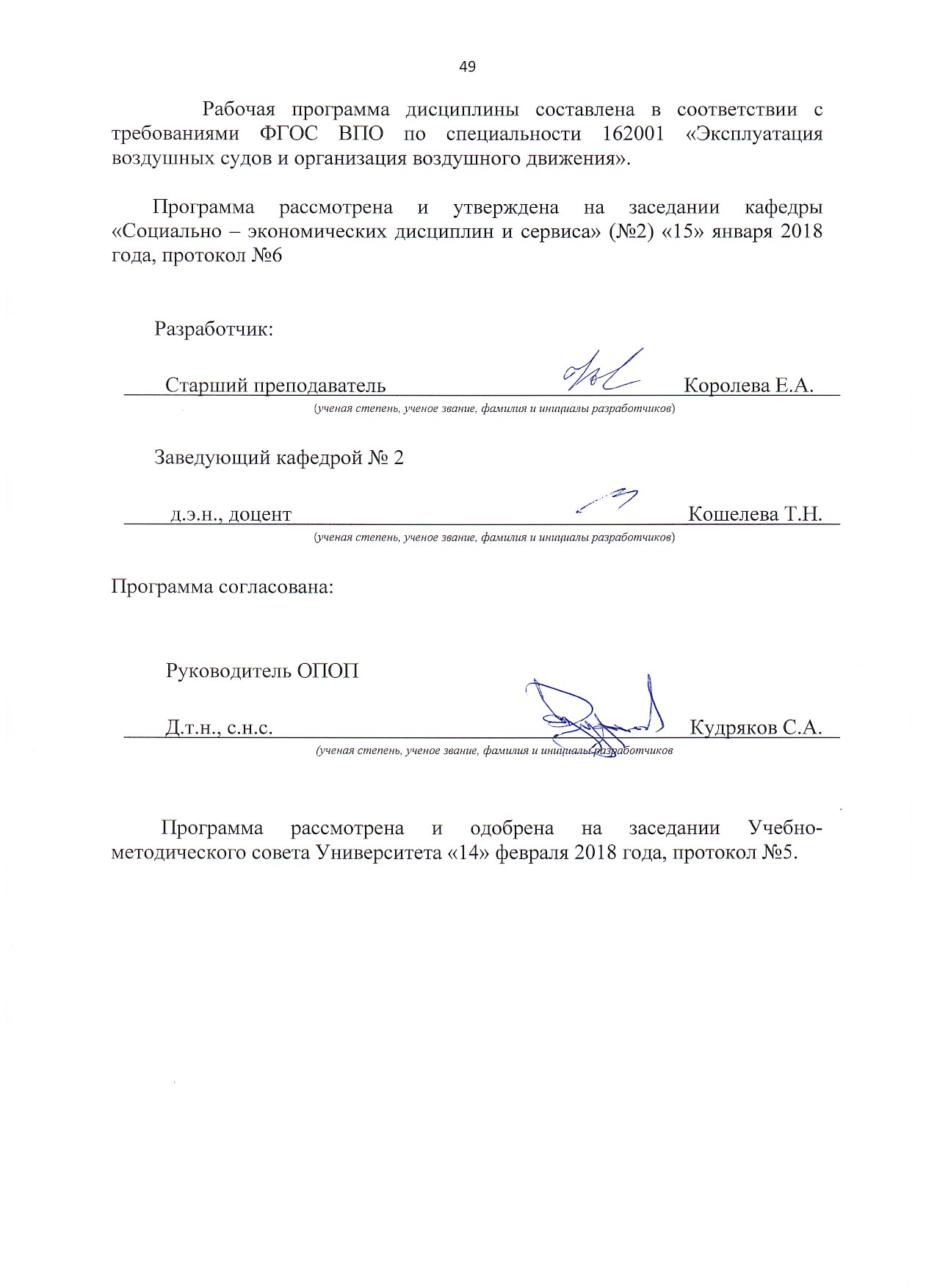 Перечень и код компетенцийПеречень планируемых результатов обучения по дисциплинеСвободное владение литературной и деловой письменной и устной речью на русском языке, навыками ведения спора, дискуссии и полемики, публичной и научной речи (ОК-7)Знать: - приемы деловой письменной и устной речи;- приемы ведения спора, дискуссии и полемики.Уметь:- применять приемы деловой письменной и устной речи;- применять приемы ведения спора, дискуссии и полемики.Владеть:- приемами деловой письменной и устной речи;- приемами ведения спора, дискуссии и полемики.Способность понимать место и роль области профессиональной деятельности выпускника в общественном развитии, взаимосвязи с другими социальными институтами (ОК-24)Знать:- место и роль области профессиональной деятельности в общественном развитии, взаимосвязи с другими социальными институтами. Уметь: - понимать место и роль области профессиональной деятельности в общественном развитии, взаимосвязи с другими социальными институтамиВладеть:- приемами определения взаимосвязи области профессиональной деятельности с другими социальными институтамиСпособность проявлять инициативу, в том числе, в ситуациях риска, брать на себя всю полноту ответственности (ОК-51)Знать:- принципы действий в ситуациях риска и их возможные последствия. Уметь: - проявлять инициативу в ситуациях риска, брать на себя всю полноту ответственностиВладеть:- принципами действий в ситуациях риска Способность применять нормативные правовые документы в своей профессиональной деятельности (ПК -20)  Знать:- основы теории права и государства, сущность системы права и особенности ее функционирования;- основы правового статуса, основные права и свободы человека и гражданина. Уметь: - использовать основы правовых знаний в различных сферах жизнедеятельности    -  правильно применять правовые нормы в профессиональной деятельности - правильно оперировать терминами и определениями, содержащимися в нормативных правовых актахВладеть:- способностью использовать основы правовых знаний в различных сферах жизнедеятельности    - навыками самостоятельного анализа и толкования нормативных правовых актов в  профессиональной деятельности - навыками поиска необходимого нормативно-правового акта и систематизации отечественного законодательства Владение полным комплексом правовых и нормативных актов в сфере безопасности, относящихся к виду и объекту профессиональной деятельности  (ПК-55)  Знать:- основные нормативно-правовые акты в сфере безопасности, относящиеся к профессиональной деятельности, методические, нормативные и руководящие материалы, касающиеся выполняемой работы, основы трудового законодательства, особенности правового регулирования будущей профессиональной деятельности, правовые и этические нормы в сфере профессиональной деятельности Уметь:- правильно применять правовые нормы в профессиональной деятельности, правильно оперировать терминами и определениями, содержащимися в нормативных правовых актах;Владеть:- навыками самостоятельного анализа и интерпретации нормативных правовых актов профессиональной деятельности, способностью использовать основные нормативно-правовые акты в сфере безопасности, относящиеся к профессиональной деятельности.Наименование Всего часовСеместрыНаименование Всего часов1Общая трудоемкость дисциплины108 108 Контактная работа:56,556,5лекции,2828 практические занятия,2828 семинары, лабораторные работы,курсовой проект (работа) другие виды аудиторных занятий.Самостоятельная работа студента4343Контрольные работы      в том числе контактная работа Промежуточная аттестация:99     контактная работа0,50,5самостоятельная работа студента по подготовке к (зачёту, экзамену) 8,5Зачёт с оценкой8,5Зачёт с оценкойТемы дисциплиныКол-во
часовКомпетенцииКомпетенцииКомпетенцииКомпетенцииКомпетенцииОбразова тельные технологииОценоч ные средстваТемы дисциплиныКол-во
часовОК-7ОК-24ОК-51ПК-20ПК-55Образова тельные технологииОценоч ные средстваТема 1. Основы теории государства и права.14++ВК, Л, ПЗ, СРСУ, Сщ, ТТема 2. Основы конституционного строя России.12+++Л, ПЗ, СРСУ, Сщ, ТТема 3. Основы административного права.15+++Л, ПЗ, СРСУ, Сщ, ТТема 4. Общие положения гражданского права.18+++Л, ПЗ, СРСУ, Сщ, ТТема 5. Общая характеристика трудового законодательства.15++++Л, ПЗ, СРСУ, Сщ, ТТема 6. Основы уголовного права.12+++++Л, ПЗ, СРС, КСУ, Сщ, ТТема 7. Основы экологического права.11+++++Л, ПЗ, СРСУ, Сщ, ТИтого за 1 семестр99Промежуточная аттестация 9Итого по дисциплине108Наименование темы (раздела) дисциплины  ЛПЗСЛРСРСКРВсего часовСеместр 1Семестр 1Семестр 1Семестр 1Семестр 1Семестр 1Семестр 1Семестр 1Тема 1. Основы теории государства и права.46614Тема 2. Основы конституционного строя России.42612Тема 3. Основы административного права.44715Тема 4. Общие положения гражданского права.48618Тема 5. Общая характеристика трудового законодательства.44715Тема 6. Основы уголовного права.42612Тема 7. Основы экологического права.42511Итого по дисциплине28284399Промежуточная аттестация9Всего по дисциплине108Номер темы дисциплины Тематика практических занятий(семинаров)Трудоемкость (часы)Семестр 11Практическое занятие №1. «Основы теории государства»21Практическое занятие №2. «Основы теории права»21Практическое занятие №3. «Содержание правовых отношений в обществе»22Практическое занятие №4 «Основы государственно-правового устройства России»23Практическое занятие №5. «Особенности административного права»23Практическое занятие №6. «Административная деятельность и ответственность в сфере гражданской авиации»24Практическое занятие №7. «Основы гражданского права»24Практическое занятие №8. «Право собственности и иные вещные права»24Практическое занятие №9. «Наследственное право. Авторское право. Патентное право»24Практическое занятие №10. «Брачно-семейные отношения»25Практическое занятие №11. «Основы трудового права»25Практическое занятие №12. «Трудовой договор»26Практическое занятие №13. «Основы уголовного права» 27Практическое занятие №14. «Основы правового регулирования в сфере экологии»2Итого по дисциплинеИтого по дисциплине28Номер темы дисциплины Виды и тематика самостоятельной работыТрудоемкость (часы)11. Изучение теоретического материала по теме: «Основы теории государства и права»Подразумевается работа с учебной литературой по следующим вопросам для самостоятельной подготовки:Теории происхождения государства и права, функций и механизма государства, соотношение норма права и норм морали, принципы правового государства, гражданского общества, социального государства.  [1, с. 225-251].2. Подготовка к выступлениям на семинаре с докладами и сообщениями. 3. Подготовка к устному опросу. 621. Изучение теоретического материала по теме: «Основы конституционного строя России» Подразумевается работа с учебной литературой по следующим вопросам для самостоятельной подготовки: Изучение субъектного состава РФ,  отражение в основном законе государства деятельности Президента РФ, Правительства, Федерального собрания. [3, с. 6-12].2. Подготовка к выступлениям на семинаре с докладами и сообщениями. 3. Подготовка к устному опросу.631. Изучение теоретического материала по теме: «Основы административного права»Подразумевается работа с учебной литературой по следующим вопросам для самостоятельной подготовки:Деятельность органов муниципального образования [2, с. 36-52].2. Подготовка к выступлениям на семинаре с докладами и сообщениями. 3. Подготовка к устному опросу.741. Изучение теоретического материала по теме: «Общие положения гражданского права»Подразумевается работа с учебной литературой по следующим вопросам для самостоятельной подготовки:Объекты граждансокго права, правосубъектоность юридических лиц, виды юридических лиц, защита прав собственности и иных вещных прав, обязательсва, очередность наследования. [2, с. 65-73].2. Подготовка к выступлениям на семинаре с докладами и сообщениями. 3. Подготовка к устному опросу.651. Изучение теоретического материала по теме: «Основы трудового права»Подразумевается работа с учебной литературой по следующим вопросам для самостоятельной подготовки:Трудовой договор, дисциплина труда, порядок приема на работу и увольнения. [1, с. 363-374].2. Подготовка к выступлениям на семинаре с докладами и сообщениями. 3. Подготовка к устному опросу.761. Изучение теоретического материала по теме: «Основы уголовного права»Подразумевается работа с учебной литературой по следующим вопросам для самостоятельной подготовки:Необходимая оборона, виды преступлений. [3, с.150-158].2. Подготовка к выступлениям на семинаре с докладами и сообщениями. 3. Подготовка к устному опросу. 671. Изучение теоретического материала по теме: «Основы экологического права»Подразумевается работа с учебной литературой по следующим вопросам для самостоятельной подготовки:Экологические катастрофы, международная деятельность по защите окружающей среды [2, с. 289-292].2. Подготовка к выступлениям на семинаре с докладами и сообщениями. 3. Подготовка к устному опросу.5Итого по дисциплинеИтого по дисциплине43№п/пТема / вид учебных занятий (оценочных заданий), позволяющих студенту продемонстрировать достигнутый уровень сформированности компетенцийКоличество 
баллов Количество 
баллов Срок контроля (порядковый номер недели с начала семестра)Примечание№п/пТема / вид учебных занятий (оценочных заданий), позволяющих студенту продемонстрировать достигнутый уровень сформированности компетенцийМинимальное значениеМаксимальное значениеСрок контроля (порядковый номер недели с начала семестра)ПримечаниеОбязательные виды занятийОбязательные виды занятийОбязательные виды занятийОбязательные виды занятийОбязательные виды занятийТема 1. Основы теории государства и праваАудиторные занятияАудиторные занятияАудиторные занятияАудиторные занятияАудиторные занятия1Лекции  (2)24142ПР (3)3914Тема 2. Основы конституционного строя РоссииАудиторные занятияАудиторные занятияАудиторные занятияАудиторные занятияАудиторные занятия3Лекции (2)24144ПР (1)1314Тема 3. Основы административного праваАудиторные занятияАудиторные занятияАудиторные занятияАудиторные занятияАудиторные занятия5Лекции (2)24146ПР (2)2614Тема 4. Общие положения гражданского праваАудиторные занятияАудиторные занятияАудиторные занятияАудиторные занятияАудиторные занятия7Лекции (2)24148ПР (4)41214Тема 5. Общая характеристика трудового законодательстваАудиторные занятияАудиторные занятияАудиторные занятияАудиторные занятияАудиторные занятия9Лекции (2)341410ПР(2)2614Тема 6. Основы уголовного праваАудиторные занятияАудиторные занятияАудиторные занятияАудиторные занятияАудиторные занятия11Лекции (2)341412ПР (1)1314Тема 7. Основы экологического праваАудиторные занятияАудиторные занятияАудиторные занятияАудиторные занятияАудиторные занятия13Лекции (2)361414ПР (1)1314Итого по обязательным видам занятий 4570Зачет1530Итого по дисциплине60100Премиальные виды деятельности(для учета при определении рейтинга)Участие в конференции по темам дисциплины10Научная публикация по темам дисциплины10Итого дополнительно премиальных баллов20Итого баллов за 1 семестрИтого баллов за 1 семестр60120Перевод бально-рейтинговой системы в зачетную оценкуПеревод бально-рейтинговой системы в зачетную оценкуПеревод бально-рейтинговой системы в зачетную оценкуПеревод бально-рейтинговой системы в зачетную оценкуПеревод бально-рейтинговой системы в зачетную оценкуПеревод бально-рейтинговой системы в зачетную оценкуКоличество баллов по балльно-рейтинговой системеКоличество баллов по балльно-рейтинговой системеРезультат сдачи зачетаОценка (по 5-ти балльной «академической» шкале)Результат сдачи зачетаОценка (по 5-ти балльной «академической» шкале)Результат сдачи зачетаОценка (по 5-ти балльной «академической» шкале)Результат сдачи зачетаОценка (по 5-ти балльной «академической» шкале)90 и более90 и более5 − «отлично»5 − «отлично»5 − «отлично»5 − «отлично»75 ÷ 8975 ÷ 894 − «хорошо»4 − «хорошо»4 − «хорошо»4 − «хорошо»60 ÷ 7460 ÷ 743 − «удовлетворительно»3 − «удовлетворительно»3 − «удовлетворительно»3 − «удовлетворительно»менее 60менее 602 − незачтено2 − незачтено2 − незачтено2 − незачтеноКритерииПоказателиОписание шкалы оцениванияЗнать:- приемы деловой письменной и устной речи;перечисляет и дает характеристику приемам деловой письменной и устной речи1 балл: правильно перечисляет и дает характеристику основным приемам деловой письменной и устной речи, но допускает незначительные неточности и ошибки в установлении логически-смысловых связей, не исправляя их после дополнительных уточняющих вопросов2 балла: демонстрирует полное знание излагаемых понятий и логически-смысловых связей между ними после дополнительных уточняющих вопросов3 балла: демонстрирует свободное и полное знание излагаемых понятий и логически-смысловых связей между ними- приемы ведения спора, дискуссии и полемикиописывает приемы ведения спора, дискуссии и полемики1 балл: правильно описывает приемы ведения спора, дискуссии и полемики, но допускает незначительные ошибки в установлении логически-смысловых связей, не исправляя их после дополнительных уточняющих вопросов2 балла: демонстрирует полное знание излагаемых понятий и логически-смысловых связей между ними после дополнительных уточняющих вопросов3 балла: демонстрирует свободное и полное знание излагаемых понятий и логически-смысловые связи между ними- место и роль области профессиональной деятельности в общественном развитии, взаимосвязи с другими социальными институтамиописывает место и роль области профессиональной деятельности в общественном развитии, взаимосвязи с другими социальными институтами1 балл: правильно описывает место и роль области профессиональной деятельности в общественном развитии, взаимосвязи с другими социальными институтами, но допускает незначительные неточности и ошибки в установлении логически-смысловых связей, не исправляя их после дополнительных уточняющих вопросов2 балла: демонстрирует полное знание излагаемых понятий и логически-смысловых связей между ними после дополнительных уточняющих вопросов3 балла: демонстрирует свободное и полное знание излагаемых понятий и логически-смысловых связей между ними- принципы действий в ситуациях риска и их возможные последствияприводит основные принципы действий в ситуациях риска и их возможные последствия1 балл: правильно описывает основные принципы действий в ситуациях риска и их возможные последствия, но допускает незначительные ошибки в установлении логически-смысловых связей, не исправляя их после дополнительных уточняющих вопросов2 балла: демонстрирует полное знание излагаемых понятий и логически-смысловых связей между ними после дополнительных уточняющих вопросов3 балла: демонстрирует свободное и полное знание излагаемых понятий и логически-смысловые связи между ними- основы теории права и государства, сущность системы права и особенности ее функционирования;описывает основы теории права и государства, сущность системы права и особенности ее функционирования1 балл: правильно описывает основы теории права и государства, сущность системы права и особенности ее функционирования, но допускает незначительные неточности и ошибки в установлении логически-смысловых связей, не исправляя их после дополнительных уточняющих вопросов2 балла: демонстрирует полное знание излагаемых понятий и логически-смысловых связей между ними после дополнительных уточняющих вопросов3 балла: демонстрирует свободное и полное знание излагаемых понятий и логически-смысловых связей между ними- основы правового статуса, основные права и свободы человека и гражданинаописывает основы правового статуса, основные права и свободы человека и гражданина1 балл: правильно описывает основы правового статуса, основные права и свободы человека и гражданина, но допускает незначительные неточности и ошибки в установлении логически-смысловых связей, не исправляя их после дополнительных уточняющих вопросов2 балла: демонстрирует полное знание излагаемых понятий и логически-смысловых связей между ними после дополнительных уточняющих вопросов3 балла: демонстрирует свободное и полное знание излагаемых понятий и логически-смысловых связей между ними- основные нормативно-правовые акты в сфере безопасности, относящиеся к профессиональной деятельности, методические, нормативные и руководящие материалы, касающиеся выполняемой работы, основы трудового законодательства, особенности правового регулирования будущей профессиональной деятельности, правовые и этические нормы в сфере профессиональной деятельностиописывает основные нормативно-правовые акты в сфере безопасности, относящиеся к профессиональной деятельности, методические, нормативные и руководящие материалы, касающиеся выполняемой работы, основы трудового законодательства, особенности правового регулирования будущей профессиональной деятельности, правовые и этические нормы в сфере профессиональной деятельности1 балл: правильно описывает основные нормативно-правовые акты в сфере безопасности, относящиеся к профессиональной деятельности, методические, нормативные и руководящие материалы, касающиеся выполняемой работы, основы трудового законодательства, особенности правового регулирования будущей профессиональной деятельности, правовые и этические нормы в сфере профессиональной деятельности, но допускает незначительные неточности и ошибки в установлении логически-смысловых связей, не исправляя их после дополнительных уточняющих вопросов2 балла: демонстрирует полное знание излагаемых понятий и логически-смысловых связей между ними после дополнительных уточняющих вопросов3 балла: демонстрирует свободное и полное знание излагаемых понятий и логически-смысловых связей между нимиУметь:- применять приемы деловой письменной и устной речиСпособен применять приемы деловой письменной и устной речи1 балл: правильно использует приемы деловой письменной и устной речи, но допускает незначительные ошибки в установлении логически-смысловых связей, не исправляя их после дополнительных уточняющих вопросов2 балла: демонстрирует полное освоение необходимых умений и логически-смысловых связей между ними и соответствующими теоретическими понятиями после дополнительных уточняющих вопросов3 балла: демонстрирует свободное и полное освоение необходимых умений и логически-смысловых связей между ними и соответствующими теоретическими понятиями- применять приемы ведения спора, дискуссии и полемикиСпособен применять приемы ведения спора, дискуссии и полемики1 балл: правильно использует приемы ведения спора, дискуссии и полемики, но допускает незначительные ошибки в установлении логически-смысловых связей, не исправляя их после дополнительных уточняющих вопросов2 балла: демонстрирует полное освоение необходимых умений и логически-смысловых связей между ними и соответствующими теоретическими понятиями после дополнительных уточняющих вопросов3 балла: демонстрирует свободное и полное освоение необходимых умений и логически-смысловых связей между ними и соответствующими теоретическими понятиями- понимать место и роль области профессиональной деятельности в общественном развитии, взаимосвязи с другими социальными институтами.Способен понимать место и роль области профессиональной деятельности в общественном развитии, взаимосвязи с другими социальными институтами1 балл: правильно понимает место и роль области профессиональной деятельности в общественном развитии, взаимосвязи с другими социальными институтами, но допускает незначительные ошибки в установлении логически-смысловых связей, не исправляя их после дополнительных уточняющих вопросов2 балла: демонстрирует полное освоение необходимых умений и логически-смысловых связей между ними и соответствующими теоретическими понятиями после дополнительных уточняющих вопросов3 балла: демонстрирует свободное и полное освоение необходимых умений и логически-смысловых связей между ними и соответствующими теоретическими понятиями- проявлять инициативу в ситуациях риска, брать на себя всю полноту ответственностиСпособен проявлять инициативу в ситуациях риска, брать на себя всю полноту ответственности1 балл: показывает наличие умения проявлять инициативу в ситуациях риска, брать на себя всю полноту ответственности, но допускает незначительные ошибки в установлении логически-смысловых связей, не исправляя их после дополнительных уточняющих вопросов2 балла: демонстрирует полное освоение необходимых умений и логически-смысловых связей между ними и соответствующими теоретическими понятиями после дополнительных уточняющих вопросов3 балла: демонстрирует свободное и полное освоение необходимых умений и логически-смысловых связей между ними и соответствующими теоретическими понятиями- использовать основы правовых знаний в различных сферах жизнедеятельности    Способен использовать основы правовых знаний в различных сферах жизнедеятельности    1 балл: правильно использует основы правовых знаний в различных сферах жизнедеятельности    , но допускает незначительные ошибки в установлении логически-смысловых связей, не исправляя их после дополнительных уточняющих вопросов2 балла: демонстрирует полное освоение необходимых умений и логически-смысловых связей между ними и соответствующими теоретическими понятиями после дополнительных уточняющих вопросов3 балла: демонстрирует свободное и полное освоение необходимых умений и логически-смысловых связей между ними и соответствующими теоретическими понятиями- правильно применять правовые нормы в профессиональной деятельностиСпособен правильно применять правовые нормы в профессиональной деятельности1 балл: правильно использует правовые нормы в профессиональной деятельности, но допускает незначительные ошибки в установлении логически-смысловых связей, не исправляя их после дополнительных уточняющих вопросов2 балла: демонстрирует полное освоение необходимых умений и логически-смысловых связей между ними и соответствующими теоретическими понятиями после дополнительных уточняющих вопросов3 балла: демонстрирует свободное и полное освоение необходимых умений и логически-смысловых связей между ними и соответствующими теоретическими понятиями- правильно оперировать терминами и определениями, содержащимися в нормативных правовых актахСпособен правильно оперировать терминами и определениями, содержащимися в нормативных правовых актах1 балл: правильно оперирует терминами и определениями, содержащимися в нормативных правовых актах, но допускает незначительные ошибки в установлении логически-смысловых связей, не исправляя их после дополнительных уточняющих вопросов2 балла: демонстрирует полное освоение необходимых умений и логически-смысловых связей между ними и соответствующими теоретическими понятиями после дополнительных уточняющих вопросов3 балла: демонстрирует свободное и полное освоение необходимых умений и логически-смысловых связей между ними и соответствующими теоретическими понятиями- правильно применять правовые нормы в профессиональной деятельности, правильно оперировать терминами и определениями, содержащимися в нормативных правовых актахСпособен правильно применять правовые нормы в профессиональной деятельности, правильно оперировать терминами и определениями, содержащимися в нормативных правовых актах1 балл: правильно применяет правовые нормы в профессиональной деятельности, правильно оперировать терминами и определениями, содержащимися в нормативных правовых актах, но допускает незначительные ошибки в установлении логически-смысловых связей, не исправляя их после дополнительных уточняющих вопросов2 балла: демонстрирует полное освоение необходимых умений и логически-смысловых связей между ними и соответствующими теоретическими понятиями после дополнительных уточняющих вопросов3 балла: демонстрирует свободное и полное освоение необходимых умений и логически-смысловых связей между ними и соответствующими теоретическими понятиямиВладеть:- приемами деловой письменной и устной речи.Демонстрирует владение приемами деловой письменной и устной речи1 балл: правильно выполняет практическое задание по демонстрации приемов деловой письменной и устной речи, но допускает незначительные ошибки в установлении логически-смысловых связей проводимых действий не исправляя их после дополнительных уточняющих вопросов2 балла: демонстрирует полное владение методами практического выполнения задания и понимание логически-смысловых связей между ними после дополнительных уточняющих вопросов3 балла: демонстрирует свободное и полное владение методами выполнения задания и понимание логически-смысловых связей в проводимых действиях- приемами ведения спора, дискуссии и полемики.Демонстрирует владение приемами ведения спора, дискуссии и полемики1 балл: правильно выполняет практическое задание по демонстрации приемов ведения спора, дискуссии и полемики, но допускает незначительные ошибки в установлении логически-смысловых связей проводимых действий не исправляя их после дополнительных уточняющих вопросов2 балла: демонстрирует полное владение методами практического выполнения задания и понимание логически-смысловых связей между ними после дополнительных уточняющих вопросов3 балла: демонстрирует свободное и полное владение методами выполнения задания и понимание логически-смысловых связей в проводимых действиях- приемами определения взаимосвязи области профессиональной деятельности с другими социальными институтами.Демонстрирует владение приемами определения взаимосвязи области профессиональной деятельности с другими социальными институтами1 балл: правильно выполняет практическое задание по демонстрации приемов определения взаимосвязи области профессиональной деятельности с другими социальными институтами, но допускает незначительные ошибки в установлении логически-смысловых связей проводимых действий не исправляя их после дополнительных уточняющих вопросов2 балла: демонстрирует полное владение методами практического выполнения задания и понимание логически-смысловых связей между ними после дополнительных уточняющих вопросов3 балла: демонстрирует свободное и полное владение методами выполнения задания и понимание логически-смысловых связей в проводимых действиях- принципами действий в ситуациях рискаДемонстрирует владение принципами действий в ситуациях риска1 балл: правильно выполняет практическое задание по демонстрации принципов действий в ситуациях риска, но допускает незначительные ошибки в установлении логически-смысловых связей проводимых действий не исправляя их после дополнительных уточняющих вопросов2 балла: демонстрирует полное владение методами практического выполнения задания и понимание логически-смысловых связей между ними после дополнительных уточняющих вопросов3 балла: демонстрирует свободное и полное владение методами выполнения задания и понимание логически-смысловых связей в проводимых действиях- способностью использовать основы правовых знаний в различных сферах жизнедеятельности    Демонстрирует владение навыками использовать основные правовые знания в различных сферах жизнедеятельности    1 балл: правильно выполняет практическое задание по демонстрации навыков использования основых правовых знаний в различных сферах жизнедеятельности    , но допускает незначительные ошибки в установлении логически-смысловых связей проводимых действий не исправляя их после дополнительных уточняющих вопросов2 балла: демонстрирует полное владение методами практического выполнения задания и понимание логически-смысловых связей между ними после дополнительных уточняющих вопросов3 балла: демонстрирует свободное и полное владение методами выполнения задания и понимание логически-смысловых связей в проводимых действиях- навыками самостоятельного анализа и толкования нормативных правовых актов в  профессиональной деятельностиДемонстрирует владение навыками самостоятельного анализа и толкования нормативных правовых актов в  профессиональной деятельности1 балл: правильно выполняет практическое задание по демонстрации навыков самостоятельного анализа и толкования нормативных правовых актов в  профессиональной деятельности, но допускает незначительные ошибки в установлении логически-смысловых связей проводимых действий не исправляя их после дополнительных уточняющих вопросов2 балла: демонстрирует полное владение методами практического выполнения задания и понимание логически-смысловых связей между ними после дополнительных уточняющих вопросов3 балла: демонстрирует свободное и полное владение методами выполнения задания и понимание логически-смысловых связей в проводимых действиях- навыками поиска необходимого нормативно-правового акта и систематизации отечественного законодательстваДемонстрирует владение навыками поиска необходимого нормативно-правового акта и систематизации отечественного законодательства1 балл: правильно выполняет практическое задание по демонстрации навыков поиска необходимого нормативно-правового акта и систематизации отечественного законодательства, но допускает незначительные ошибки в установлении логически-смысловых связей проводимых действий не исправляя их после дополнительных уточняющих вопросов2 балла: демонстрирует полное владение методами практического выполнения задания и понимание логически-смысловых связей между ними после дополнительных уточняющих вопросов3 балла: демонстрирует свободное и полное владение методами выполнения задания и понимание логически-смысловых связей в проводимых действиях- навыками самостоятельного анализа и интерпретации нормативных правовых актов профессиональной деятельности, способностью использовать основные нормативно-правовые акты в сфере безопасности, относящиеся к профессиональной деятельностиДемонстрирует владение навыками самостоятельного анализа и интерпретации нормативных правовых актов профессиональной деятельности, способностью использовать основные нормативно-правовые акты в сфере безопасности, относящиеся к профессиональной деятельности1 балл: правильно выполняет практическое задание по демонстрации навыков самостоятельного анализа и интерпретации нормативных правовых актов профессиональной деятельности, способностью использовать основные нормативно-правовые акты в сфере безопасности, относящиеся к профессиональной деятельности, но допускает незначительные ошибки в установлении логически-смысловых связей проводимых действий не исправляя их после дополнительных уточняющих вопросов2 балла: демонстрирует полное владение методами практического выполнения задания и понимание логически-смысловых связей между ними после дополнительных уточняющих вопросов3 балла: демонстрирует свободное и полное владение методами выполнения задания и понимание логически-смысловых связей в проводимых действиях